CUESTIONARIO DE HÁBITOS DE ESTUDIOINSTRUCCIONES: Este cuestionario identifica tus hábitos de estudio, TUS RESPUESTAS DEBEN SER SINCERAS Y CONFIABLES, PARA APOYARTE CON TÉCNICAS Y ESTRATEGIAS DE ESTUDIO, QUE OPTIMICEN TU APROVECHAMIENTO ACADÉMICO. Al final contabiliza los puntos de cada apartado y elabora la gráfica.GRAFICO MIS RESULTADOS!!!!!!!!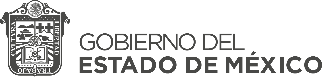 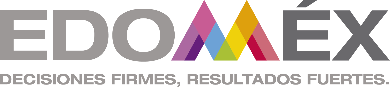 Escuela Preparatoria Oficial Núm. 143Escuela Preparatoria Oficial Núm. 143Escuela Preparatoria Oficial Núm. 143Nombre del AlumnoSemestreGrupoN. L.GradoTurnoCiclo escolarMI HÁBITO DE ESTUDIO MAYOR DESARROLLADO	ES…MI HÁBITO DE ESTUDIO MENOR DESARROLLADO	ES…NuncaA vecesCasi siempreSiempreESTUDIO INDEPENDIENTE01231Puedo organizar mi estudio2Se me facilita estudiar de manera independiente3Relaciono fácilmente las asignaturas4Sé lo que debo estudiar para cada asignatura5Tengo los materiales de estudio necesarios6Soy ordenado en mis espacios y materiales de estudio7Siempre termino mis tareas en el tiempo planeado8Puedo concentrarme sin dificultad en la tarea que hago9Me gusta realizar una evaluación para saber lo que aprendí10Si tengo dudas pregunto a las personas adecuadasSUMA POR COLUMNATOTALHABILIDADES DE LECTURA012311Identifico y puedo definir claramente los objetivos de lectura12Trato de comprender el sentido de la lectura13Recuerdo muy bien lo que leí14Anoto comentarios acerca de las lecturas que realizo15Tomo notas y hago mapas mentales acerca de la lectura16Investigo las palabras que desconozco17Formulo preguntas guía para organizar la lectura18Cuando no entiendo un texto, lo leo varias veces19Relacionó las ideas que leo con las que ya conozcoSUMA POR COLUMNATOTALNuncaA vecesCasi siempreSiempreADMINISTRACIÓN DEL TIEMPO012320Organizo mis compromisos con anticipación21Programo tiempos para la realización de mis actividades22Realizó mis actividades en el tiempo previsto23Anticipó materiales que necesitaré24El tiempo me alcanza perfectamente para realizar todas mis25actividades26Organizo mis tareas por grado de complejidad27Entrego puntualmente mis tareas escolares28Establezco metas realistas y las cumplo29Atiendo imprevistos sin desviar mis metas30Conozco mis habilidades intelectualesSUMA POR COLUMNATOTALCONCENTRACIÓN012331Recuerdo sin problemas lo que estudio32Puedo centrar mi atención en las lecturas33Logro concentrarme a pesar de los ruidos externos a mi lugar de estudio34Puedo concentrarme en mi estudio a pesar de que tenga problemas u ocupaciones35Puedo concentrarme a pesar de que me estén distrayendo36Busco asegurarme que entendí lo que solicitan mis profesores en las tareas escolares37Considero que aprendo de forma efectiva38Mi estado físico y nutricional son buenos para el estudio39Cuando tengo mucho trabajo, tomo pequeños descansos40Puedo poner atención en la mayoría de las clasesSUMA POR COLUMNATOTALLUGAR DE ESTUDIO012341El lugar donde estudio es tranquilo42El lugar donde estudio está ventilado43El lugar donde estudio está iluminado44Tengo un espacio para estudiar sin distractores45Cuento con el apoyo de mi familia para mantener un ambiente tranquilo46Evito atender otros estímulos mientras estudio (t.v., videojuegos, etc.).47Tomo agua constantemente48La mesa que utilizo es amplia49Alterno los materiales de estudio de cada materia50Me gusta tener algún objeto (planta, arreglo, etc.) en mi lugar de estudioSUMA POR COLUMNATOTALNuncaA vecesCasi siempreSiempreHABILIDADES PARA PROCESAR INFORMACIÓN012351Busco ordenar la información que estudie en cuadros sinópticos.52Sé organizar la información en mapas mentales53Sé organizar información en mapas conceptuales54Sé organizar información en cuadros comparativos55Señaló las ideas que no comprendo en un texto56Realizó resúmenes o guías de estudio de los temas estudiados57Expongo todas mis dudas al profesor58En caso de necesitar, busco asesoría de otras personas59Realizo ejercicios hasta comprender el procedimiento de estudio60Busco mantener un orden en mis notasSUMA POR COLUMNATOTALCONTROL DE LA ANSIEDAD012361Cuando estudio normalmente estoy alegre y de buen humor62Me siento tranquilo aunque no comprenda bien los temas de clase63Mi estómago funciona perfectamente aún en situaciones de estrés64Mantengo la calma ante las dificultades65Generalmente tengo pensamientos positivos66He notado que aumentan mi atención, concentración y memoria67Controlo perfectamente mis métodos de estudio68Me siento tranquilo aunque se me dificulte comprender lo que estudio69Me puedo controlar bien cuando tengo que exponer frente a grupo70Puedo hacer exámenes sin entrar en angustia, y estar totalmente tranquiloSUMA POR COLUMNATOTALLA CLASE012371Procuro asistir a clase todos los días72En clase pregunto al profesor lo que no entiendo73Me llevo bien con los profesores74Procuro estar activo (a)en clase para no distraerme75Tomo apuntes en clase76Después de clase paso mis apuntes en limpio77Uso abreviaturas cuando tomo apuntes en clase78Intento organizar mis apuntes todos los días79Cumplo con todas las tareas en clases80Soy puntual en mis clasesSUMA POR COLUMNATOTALNuncaA vecesCasi siempreSiempreTÉCNICAS AUXILIARES012381Consulto la biblioteca para hacer mis trabajos de clase82Uso el diccionario cuando no sé una palabra83Me gusta cuidar mi ortografía84Cuando, hago un trabajo, primero hago el borrador85Me gusta presentar bien mis trabajos86Cuando tengo que hacer un trabajo me hago un esquema previo87Mi profesor entiende lo que escribo sin dificultad88Me intereso por interpretar los gráficos que aparecen en mis lecturas89Me gusta participar en clase90Me gusta trabajar de forma colaborativaSUMA POR COLUMNATOTALREVISIÓN Y PREPARACIÓN DE EXÁMENES012391Realizo guías de estudio92Estoy al corriente en mi escala93Estudio un día antes o minutos antes del examen94Estudio con días de anticipación a la fecha de examen95Llevo un calendario para repasar96Antes de empezar a hacer un examen, organizo lo que voy hacer97En los exámenes empiezo siempre por la pregunta que mejor me sé98Antes de contestar una pregunta en un examen, pienso detenidamente qué tengo que poner99Antes de entregar un examen revisó que lo haya contestado en su totalidad100Solicito la revisión del examen al profesor para aclarar mis dudas y aceptar mis erroresSUMA POR COLUMNATOTALHABITO DE ESTUDIO01-56-1011-1516-2021-2526-30PUNTOSPUNTOSPUNTOSPUNTOSPUNTOSPUNTOSPUNTOSESTUDIO INDEPENDIENTEHABILIDADES DE LECTURAADMINISTRACIÓN DEL TIEMPOCONCENTRACIÓNLUGAR DE ESTUDIOHABILIDADES PARAPROCESAR INFORMACIÓNCONTROL DE ANSIEDADCLASETÉCNICAS AUXILIARESPREPARACIÓN Y REVISIÓN DE EXÁMENESNOMBRE Y FIRMA DEL ALUMNOSERVICIO DE ORIENTACIÓN EDUCATIVA